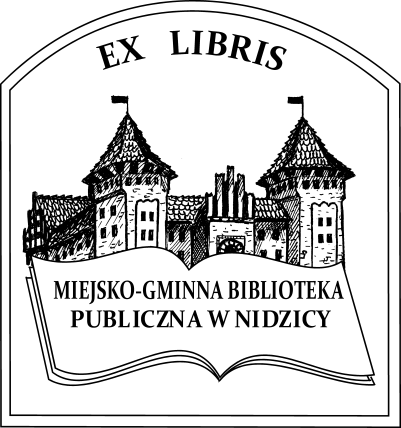 Aby uzyskać bezpłatny dostęp do serwisu LEGIMI, wystarczy:Posiadać aktualną kartę biblioteczną Miejsko-Gminnej Biblioteki Publicznej w Nidzicy.Odebrać kod dostępu. Pobrany kod musi być aktywowany w miesiącu, w którym został pobrany – w przeciwnym wypadku wygasa.Wejść na stronę www.legimi.pl/wbp_olsztyn i założyć bezpłatne konto.Wpisać kod dostępu otrzymany w bibliotece .Pobrać bezpłatną aplikację Legimi na urządzenie na którym planuje się czytać.Zalogować się do aplikacji i od tego momentu można czytać e-booki a także słuchać audiobooków i synchrobookówbez ograniczeń.	Aby przedłużyć dostęp do serwisu LEGIMI na kolejny miesiąc należy:Wejść na stronę www.legimi.pl/wbp_olsztyn i  zalogować się na swoje konto wpisując login i hasło użyte podczas rejestracji do serwisu.Po zalogowaniu wpisać kod dostępu na kolejny miesiąc.